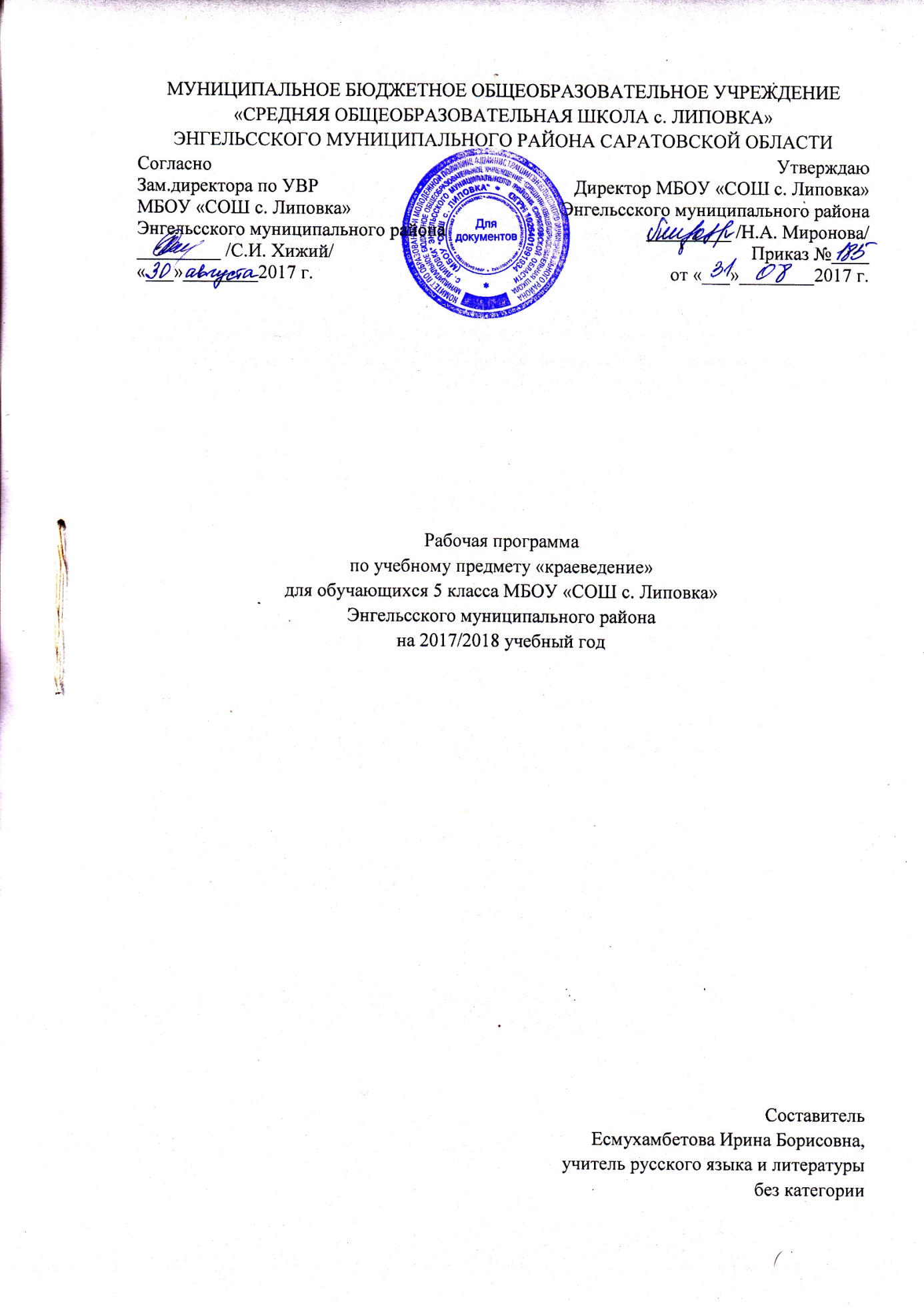 Пояснительная записка.Рабочая программа по краеведению составлена на основе следующих нормативных документов:1. - Закон РФ «Об образовании»;2. ФГОС ООО3. Образовательная программа основного общего образования МБОУ «СОШ с. Липовка»4. Методические рекомендации ГАУ ДПО «СОИРО»5. Программа учебного предмета «Культура народов Поволжья» метапредметногокурса «Краеведение» (Авторы: Т.Ю. Сторожева, учитель высшей категории МБОУ «СОШ № 8 г. Петровска», старший методист кафедры филологического образования ГАУ ДПО «СОИРО» Е.Л. Юнг, старший методист кафедр филологического образования ГАУ ДПО «СОИРО»)Данная рабочая программа составлена для обучающихся 5 класса МБОУ «Средняя общеобразовательная школа с. Липовка», рассчитана на 35 часов (1 час в неделю).Планируемые результаты освоения учебного предметаЛичностные результаты:- совершенствование духовно-нравственных качеств личности, воспитание чувства любви к многонациональному Отечеству, уважительного отношения к русской литературе, к культурам других народов;- использование для решения познавательных и коммуникативных задач различных источников информации (словари, энциклопедии, интернет-ресурсы);- формирование чувства прекрасного – умение чувствовать красоту и выразительность речи, стремиться к совершенствованию собственной речи;- любовь и уважение к Отечеству, его языку, культуре;- устойчивый познавательный интерес к чтению, к ведению диалога с автором текста; потребность в чтении;- осознание и освоение литературы как части общекультурного наследия России и общемирового культурного наследия;- ориентация в системе моральных норм и ценностей, их присвоение;- эмоционально положительное принятие своей этнической идентичности; уважение и принятие других народов России и  мира, межэтническая толерантность;- потребность в самовыражении через слово;- устойчивый познавательный интерес, потребность в чтении.Метапредметные результаты:- самостоятельная формулировка темы, проблемы и целей урока;- анализ условия достижения цели;- выделение альтернативных способов достижения цели и выбор наиболее эффективного из них;- умение принимать решение в проблемной ситуации;- адекватная самостоятельная оценка своих суждений и их необходимая корректировка в ходе дискуссии;- формулировка собственного мнения и позиции, их аргументация;- высказывание и обоснование своего мнения;- установка и сравнение разных точек зрения, прежде чем принимать решения и делать выбор;- создание текстов определённого жанра;- выступление перед аудиторией сверстников с сообщениями;- формулировка вопросов, необходимых для организации собственной деятельности;- давать определения понятиям;- самостоятельно вычитывать все виды текстовой информации;- строить рассуждения;- излагать содержание прочитанного текста выборочно;- устанавливать причинно-следственные связи;- осуществлять анализ;- умение самостоятельно организовывать собственную деятельность, оценивать её, определять сферу своих интересов.Предметные результаты:- осознанно воспринимать и понимать фольклорный текст; различать фольклорные и литературные произведения, обращаться к пословицам, поговоркам, фольклорным образам в различных ситуациях речевого общения, сопоставлять фольклорную сказку и её интерпретацию средствами других искусств (иллюстрация, мультипликация, художественный фильм);- выделять нравственную проблематику фольклорных текстов как основу для развития представлений о нравственном идеале народа, для формирования представлений о русском национальном характере;- выбирать фольклорные произведения для самостоятельного чтения;- использовать малые фольклорные жанры в своих устных и письменных высказываниях.Содержание учебного предметаТематическое планирование№Тематический блокКол-во часовИспользованиеИКТИспользованиепроектно-исследовател.деятельностиФормы контроля/количество1Введение12Предания волгарей33Топонимика24Моя родословная215Обитатели Древней Волги216Сербы на Волге27Татары на Волге318Чуваши на Волге29Мордва на Волге210Русские на Волге3111Немцы на Волге212Казахи на Волге3113Украинцы на Волге214Калмыки на Волге215Мари Эл на Волге216Создание итогового проекта21Защита проекта№Наименование темы урокаКол-вочасовДата проведенияДата проведенияДата проведенияКорректировка№Наименование темы урокаКол-вочасовпо планупо планупо фактуКорректировкаI четвертьI четвертьI четвертьI четвертьI четвертьI четвертьI четверть1Введение14.092Предание волгарей.111.093Мы родом с Волги.118.094Топонимика. Что изучает топонимика?125.095Топонимика. Предания о родном городе. Место моей семьи в истории родного края и на карте области.102.106Моя родословная. Проект «Моя родословная».109.107Принципы и правила составления родословной.116.108Обитатели Древней Волги. Презентация «Синквейн»123.10II четвертьII четвертьII четвертьII четвертьII четвертьII четвертьII четверть9Легенды и предания обитателей Древней Волги.130.1010Сербы на Волге. Историческая справка. Интересные обычаи.113.1111Сербские сказки. Сюжеты и герои разных сказок.120.1112Татары на Волге. Историческая справка. Интересные обычаи.127.1113Устройство дома татар. Презентация «Этикет гостеприимства»104.1214Сказки и легенды татарского народа111.1215Чуваши на Волге118.1216Быт и обычаи в мифах и легендах чуваш.125.12III четвертьIII четвертьIII четвертьIII четвертьIII четвертьIII четвертьIII четверть17Мордва на Волге115.0118Быт и обычаи в мифах и легендах мордвы.122.0119Русские на Волге. Что значит быть русским?129.0120Быт и обычаи. История страны в преданиях княжеской Руси.105.0221Обрядовая поэзия. Презентация. Кроссворд «Повторяем пройденное»112.0222Немцы на Волге. Историческая справка. Обычаи, устройство дома.119.0223Сказания о немцах Поволжья.126.0224Казахи на Волге. Быт и обычаи казахского народа в сказаниях и легендах. Презентация «Обычаи казахского народа»105.0325Сказания и легенды казахского народа.112.0326Сюжет и герои. «Сказание об орлах». Легенда о Ер-Картагае.119.03IV четвертьIV четвертьIV четвертьIV четвертьIV четвертьIV четвертьIV четверть27Украинцы. Откуда пошла украинская земля? Обычаи и быт малороссов.109.0428Обрядовая поэзия. «Русалки»116.0429Обрядовая поэзия. «Иван-да-Марья»123.0430Калмыки. Обычаи. Устройство дома.130.0431Легенды и предания калмыков.107.0532Мари Эл на Волге. Обычаи.114.0533Легенды и предания.121.0534Создание и защита итогового проекта «Мы разные, но мы Вместе - Россия»128.0535Резервный урок1